					NDSC Funding Request Form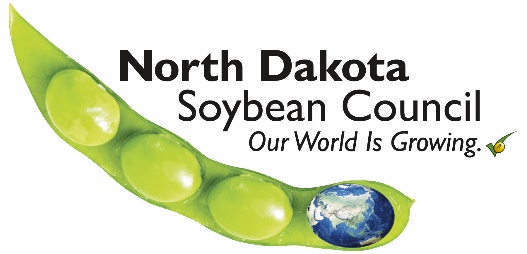 Date:Name of Organization:Project Contact’s Name & Title:Address:City:				State:			Zip Code:					Email Address:						Phone Number:Project Title:Project Total Cost:Amount Being Requested from NDSC:	$______________________________________________________________________________For NDSC to complete:Received on:  __/__/____						Funding request for FY____Please describe the project for which funding is being requested, including your goals and objectives; event or project promotion plans.Outline how you will measure & report project success.Describe how North Dakota soybean farmers will benefit from this project. What is the start and end date of this project?What is your organization’s fiscal year?How will NDSC be recognized?List the other sources of funding for the project and their dollar amounts.Please include a short project budget outline.If this project has been funded previously by NDSC, please explain any significant increases or decreases in the funding amount being requested.Does your organization conduct any lobbying or legislative activities? YES or NORequirements for Funding:Projects must have a direct benefit to ND soybean producers.Only completed NDSC Funding Request Forms will be considered. The form can be accessed online at: www.ndsoybean.org Submit completed funding requests by email to Molly Fern, NDSC Director of Finance at mfern@ndsoybean.org  If approved for funding, you will be required to give written and/or verbal reports to NDSC at times specified in finalized project contracts. Contact the NDSC office for deadline dates for submitting NDSC Funding Request Forms: 701-566-9300. Funding Requests will NOT be accepted for the Following Activities:Legislative or lobbying efforts. Political campaigns. Programs or activities that personally benefit employees or directors of the NDSC. Programs or activities that directly benefit a specific individual or private business. Humanitarian efforts. General fund support or sponsorships. Programs that do not have a direct benefit to ND soybean producers or the ND soybean industry. For additional questions contact the ND Soybean Councilwww.ndsoybean.org701-566-9300